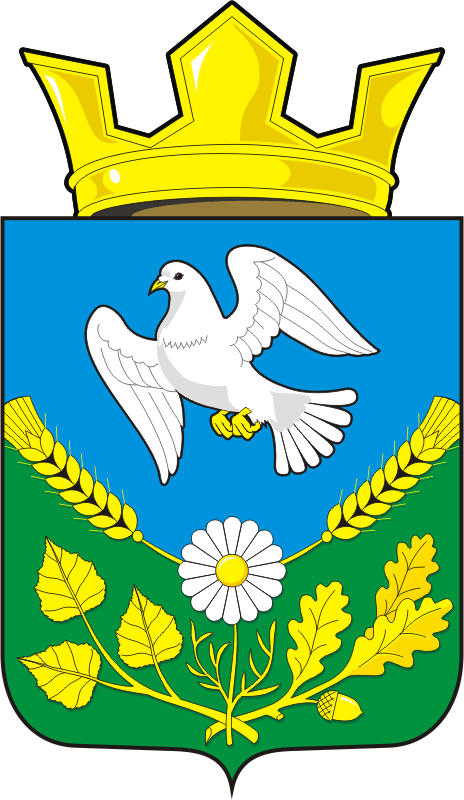 АДМИНИСТРАЦИЯ НАДЕЖДИНСКОГО СЕЛЬСОВЕТА САРАКТАШСКОГО РАЙОНА ОРЕНБУРГСКОЙ ОБЛАСТИП О С Т А Н О В Л Е Н И Еот 30.01.2020 г.	                          с. Надеждинка                             №  6-пО внесении изменений в стоимость услуг по погребению на территории муниципального образования Надеждинский сельсовет Саракташского района Оренбургской области на 2020 годВ соответствии с пунктом 3 статьи 9 Федерального закона от 12.01.1996 №8-ФЗ «О погребении и похоронном деле», Федеральным законом от 06.10.2003 № 131-ФЗ «Об общих принципах организации местного самоуправления в Российской Федерации»,  руководствуясь Уставом Надеждинского сельсовета Саракташского района Оренбургской области:          1. Внести изменения в постановление администрации Надеждинского сельсовета Саракташского района Оренбургской области «Об установлении стоимости услуг по погребению на территории муниципального образования Надеждинский сельсовет Саракташского района Оренбургской области на 2020 год» следующие изменения:          1.1. В пункте 1 цифру «7050,43» заменить на цифру «7043,59».Внести в «Стоимость услуг по погребению на 2020 год»  (приложение к постановлению администрации Надеждинского сельсовета Саракташского района Оренбургской области от 14.01.2020 № 2-п «Об установлении стоимости услуг по погребению на территории муниципального образования Надеждинский сельсовет Саракташского района Оренбургской области на 2020 год» следующие изменения:В пункте 4 цифру «4225,49» заменить на цифру «4218,65».Итоговою  цифру «7050,43» заменить на цифру «7043,59».3. Настоящее постановление вступает в силу с момента его подписания и распространяется на  правоотношения, возникшие с 01 февраля 2020 года, подлежит обнародованию и  размещения на сайте администрации Надеждинского сельсовета Саракташского района Оренбургской области.4.   Контроль за исполнением данного решения оставляю за собой.Глава  муниципального образования                                   О.А.ТимкоРазослано: ГУ УПФР в Саракташском районе, Оренбургский региональный отдел ФСС по Саракташскому району, Прокуратура района, в дело.Приложение к Постановлению администрации Надеждинского сельсовета Саракташского района Оренбургской области№   6 - п   от 30.01.2020Стоимость гарантированного перечня услуг по погребению на 2020 год№п/пНаименование услугСтоимость (руб.)с 01.02.2020 г.1Оформление документов, необходимых для погребения 216,512Предоставление и доставка гроба, урны для захоронения праха1958,903Перевозка тела (останков) умершего на кладбище649,534Погребение4218,65Итого7043,59Согласовано:Глава МО Надеждинский сельсоветСаракташского района Оренбургской области______________О.А.Тимко          М.П.Согласовано:Заместитель управляющего ОПФР по Оренбургской области                                        Н.В.Кузнецова                                  М.П.